Karta pracy Szkice techniczne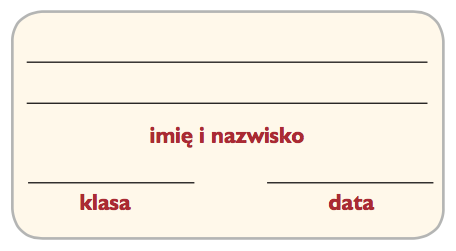 Odwzoruj przedstawione kształty w formie szkiców.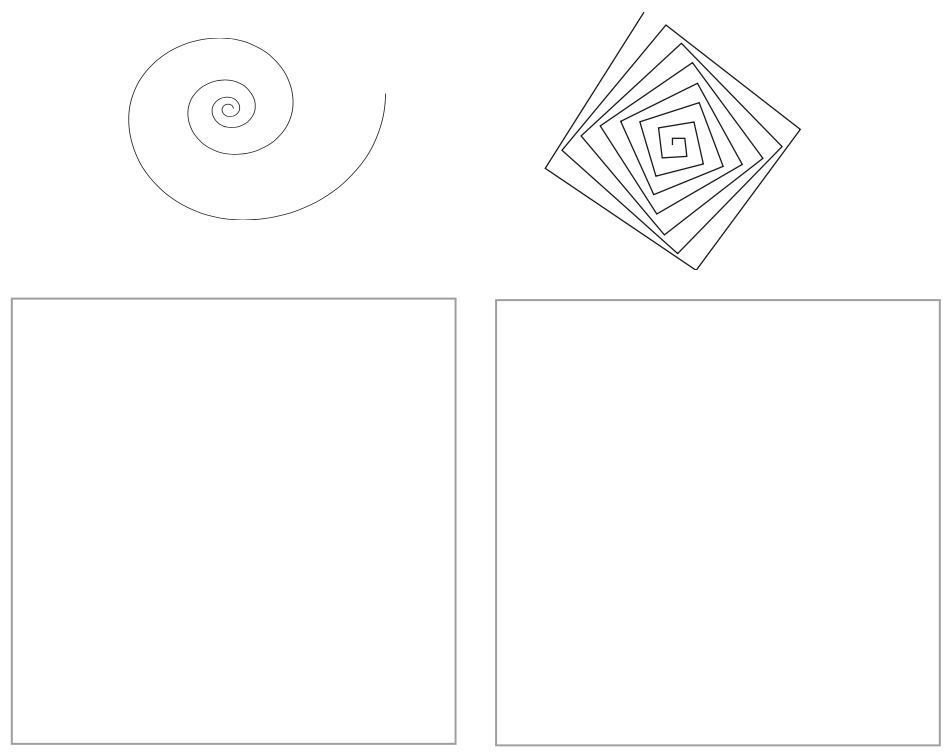 Narysuj odręcznie trzy okręgi o różnych średnicach.Połącz kolejne punkty liniami prostymi rysowanymi odręcznie.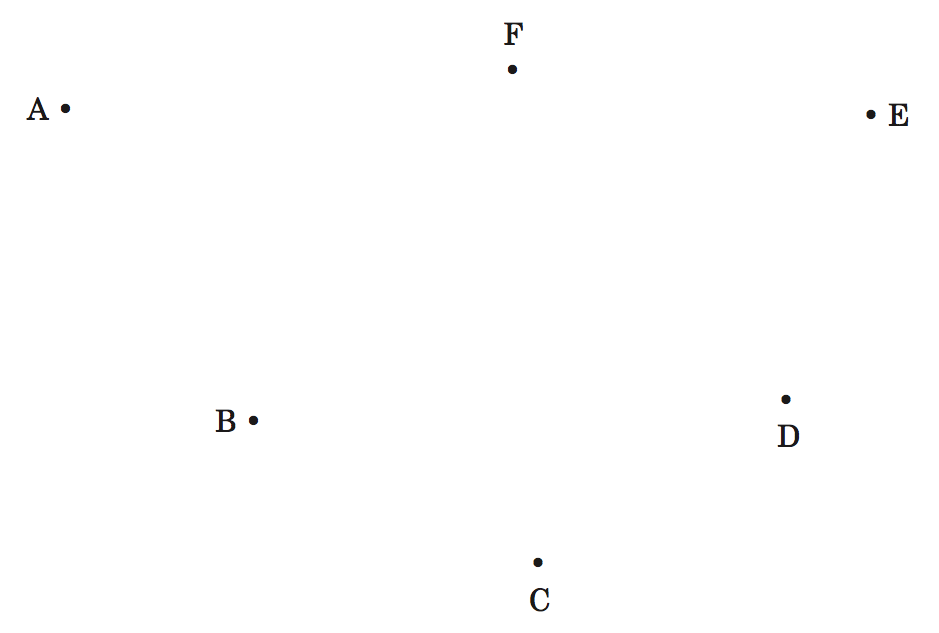 Dokończ rysunek tak, aby powstał kształt kostki Rubika.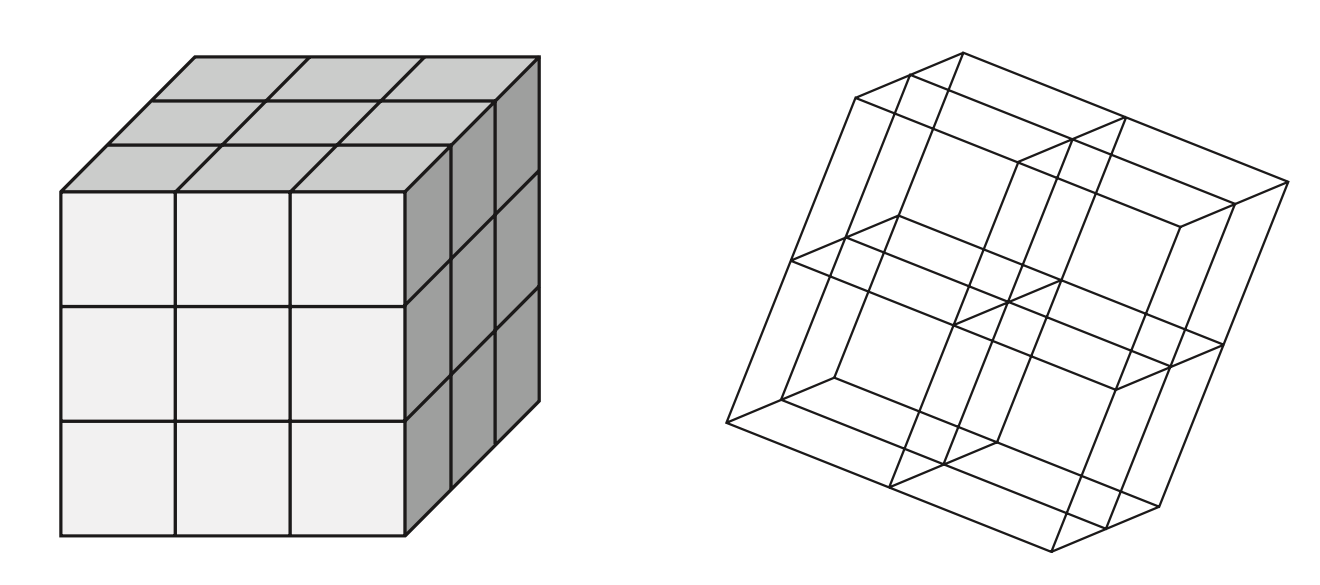 Wyznacz oś symetrii każdej z przedstawionych figur.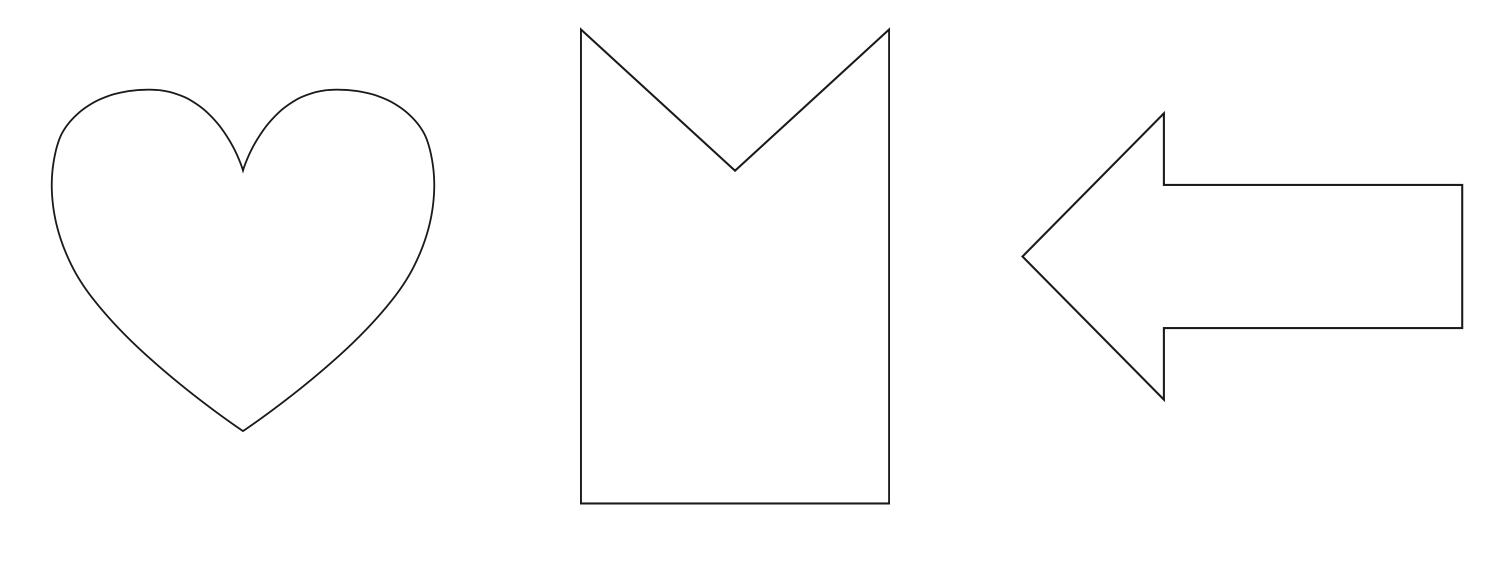 